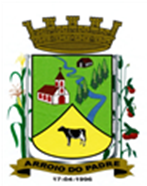 ESTADO DO RIO GRANDE DO SULMUNICÍPIO DE ARROIO DO PADREGABINETE DO PREFEITOA			Mensagem 66/2020Câmara Municipal de VereadoresSenhor PresidenteSenhores VereadoresNa oportunidade em que encaminho-lhes para apreciação o projeto de lei 66/2020, passo a expor o que segue.	O encaminhamento ao nosso município de recursos financeiros abarcados nas disposições da Lei Complementar 173/2020 que tem como destino custear ações de prevenção de contágio e combate ao coronavírus (Covid-19) nas áreas de saúde e assistência social, considerando não constar no orçamento municipal vigente dotação orçamentária que permita o empenho e demais procedimentos dos documentos contábeis e financeiros das despesas a serem assumidas com estes recursos, impôs-se a elaboração de um projeto lei que inclua no orçamento do município condições de realizar as operações necessárias.	Certos da necessidade do proposto, pedimos que ao presente projeto de lei seja dado tramitação em regime de urgência.	Nada mais a acrescentar no momento, despeço-me.	Atenciosamente.Arroio do Padre, 22 de junho de 2020. _________________________Leonir Aldrighi BaschiPrefeito MunicipalAo Sr.Vilson PieperPresidente da Câmara Municipal de VereadoresArroio do Padre/RSESTADO DO RIO GRANDE DO SULMUNICÍPIO DE ARROIO DO PADREGABINETE DO PREFEITOPROJETO DE LEI Nº 66, DE 22 DE JUNHO DE 2020.Autoriza o Município de Arroio do Padre a realizar abertura de Crédito Adicional Especial no Orçamento Municipal de 2020.Art. 1° Fica autorizado o Município de Arroio do Padre, Poder Executivo, a realizar abertura de Crédito Adicional Especial no Orçamento do Município para o exercício de 2020, nos seguintes programas de trabalho e respectivas categorias econômicas e conforme as quantias indicadas:05 – Secretaria de Saúde e Desenvolvimento Social03 – Fundo Municipal da Saúde – Rec. Vinculados10 – Saúde122 – Administração Geral0502 – Atenção à Saúde2.535 – Enfrentamento da Emergência COVID - 193.1.90.04.00.00.00 – Contratação Por Tempo Determinado. R$ 10.000,00 (dez mil reais)3.1.90.11.00.00.00 – Vencimentos e Vantagens Fixas. R$ 10.000,00 (dez mil reais)3.3.90.30.00.00.00 – Material de Consumo. R$ 5.000,00 (cinco mil reais)4.4.90.52.00.00.00 – Equipamentos e Material Permanente. R$ 5.000,00 (cinco mil reais)Fonte de Recurso: 1078 - Auxílio Financeiro LC 173/2020 - Saúde e Assistência Social05 – Secretaria de Saúde e Desenvolvimento Social06 – Fundo Municipal de Assistência Social – Rec. Vinculados08 – Assistência Social244 – Assistência Comunitária0505 – Proteção Social2.537 - Ações de Assistência Social Para Enfrentamento ao Covid-193.1.90.11.00.00.00 – Vencimentos e Vantagens Fixas. R$ 10.000,00 (dez mil reais)3.3.90.30.00.00.00 – Material de Consumo. R$ 2.538,12 (dois mil, quinhentos e trinta e oito reais e doze centavos)Fonte de Recurso: 1078 - Auxílio Financeiro LC 173/2020 - Saúde e Assistência SocialValor total do Crédito Adicional Especial: R$ 42.538,12 (quarenta e dois mil, quinhentos e trinta e oito reais e doze centavos).Art. 2° Servirão de cobertura para o Crédito Adicional Especial de que trata o art. 1° desta Lei, recursos financeiros provenientes do excesso de arrecadação, projetados para o exercício de 2020, na Fonte de Recurso: 1078 - Auxílio Financeiro LC 173/2020 - Saúde e Assistência Social, no valor de R$ 42.538,12 (quarenta e dois mil, quinhentos e trinta e oito reais e doze centavos).Art. 3° Esta Lei entra em vigor na data de sua publicação. Arroio do Padre, 22 de junho de 2020.Visto técnico:Loutar PriebSecretário de Administração, Planejamento, Finanças, Gestão e Tributos.Leonir Aldrighi BaschiPrefeito Municipal